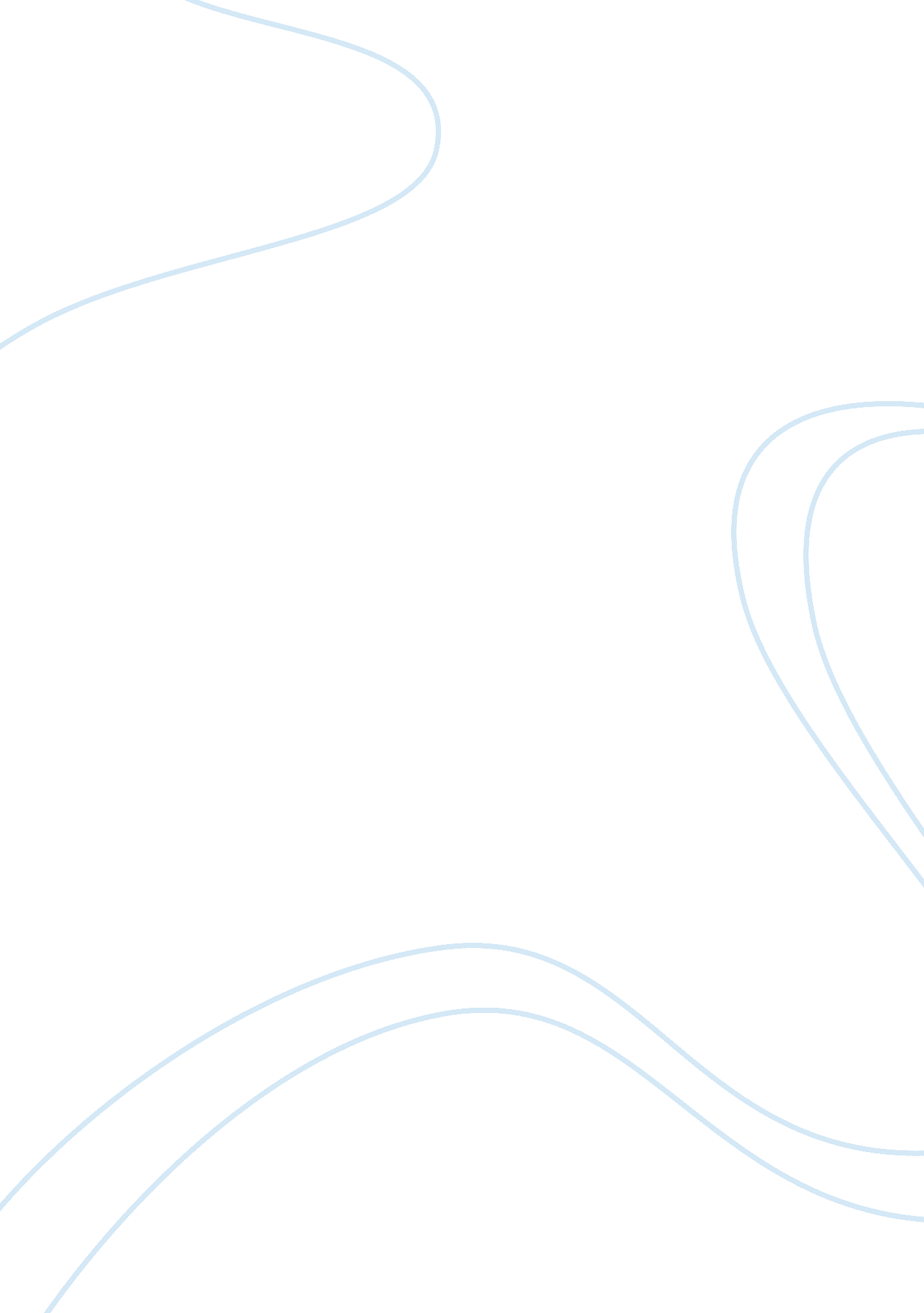 Critical thinking - academically adriftEducation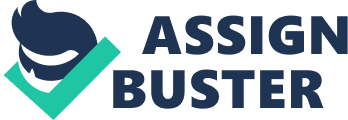 Academically Adrift Education system has produced exceptionally successful personalities and terrible failures. The education system is not having the intended impact going by the statistics. The global learning environment is dynamic, and globalization has presented new challenges for learners and educators. The existing systems of education have been sluggish in acknowledging this fact. Old education systems were based on conventional skills and predetermined career paths (Groarke & Sobocan, 2008). 
However, introduction of technology and globalization has had an impact in the ability of students to have the undivided attention to predictable career paths. Students must be critical. Critical thinking is about questioning the conventional system of doing things especially when it is dysfunctional. Students must concentrate on solution finding academic procedures that are born through innovation (Padget, 2012). Critical thinking leads to increased concentration and outright improvement. Educators are duty bound to provoke students to be solution oriented. Students must look at innovation as the only way of survival (Sullivan, & Rosin, 2008). Methods of learning should be modeled to allow flexibility and educational engagement that is firmly committed to purposeful living as opposed to presentation of credentials. 
Lack of rigor has been cited as a major reason for declining educational standards. Many graduates are said to be living below the poverty line. The syllabuses have to be criticized. Students must take units that encourage them to be part of the solutions. The education system should be both preparatory and solution based. The intensity of successful education model should be in bent on answering the present day challenges (Sullivan, & Rosin, 2008). The culture of socially responsible education system must be entrenched in the future education systems. Units that enhance creativity and social engagement with an aim to get solutions must be given preference. This calls for funded research and innovation centers. The syllabuses should be regularly reviewed to counter the emerging challenges with cheap and sustainable solutions. 
References 
Groarke, L., & Sobocan, J. (2008). Critical thinking education and assessment: can higher order thinking be tested? (1st ed.). Althouse Press. 
Padget, S. (2012). Creativity and Critical Thinking (1st ed.). Routledge. 
Sullivan, , W. M., & Rosin, M. S. (2008). A New Agenda for Higher Education: Shaping a Life of the Mind for Practice (1st ed.). John Wiley & Sons. 
. 